ФГОБУ ВО «Финансовый университет при Правительстве Российской Федерации»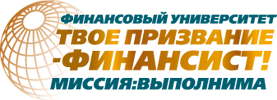 ВСЕРОССИЙСКАЯ ОЛИМПИАДА ШКОЛЬНИКОВ «МИССИЯ ВЫПОЛНИМА. ТВОЕ ПРИЗВАНИЕ – ФИНАНСИСТ!»ПО ПРЕДМЕТУ ПРАВО2023-2024 уч. годаВариант IIЗадание №1.Ответы на вопросы:1. В соответствии с пунктом 1 статьи 380 ГК РФ задатком признается денежная сумма, выдаваемая одной из договаривающихся сторон в счет причитающихся с нее по договору платежей другой стороне, в доказательство заключения договора и в обеспечение его исполнения. Соответственно, одним из ключевых признаков является денежная форма задатка.  Факт перечисления истцом 200 биткоинов по своей правовой природе не является задатком из-за неденежной природы криптовалюты. Биткоин не подпадает под определение электронных денежных средств, которое дано в п. 18 ст. 3 Федерального закона от 27.06.2011 года N 161-ФЗ "О национальной платежной системе", а также не подпадает под определение платежной системы, которое содержится в п. 20 ст. 3 этого же Закона, не является иностранной валютой (п. 2 ч. 1 ст. 1 Федерального закона от 10.12.2003 года N 173-ФЗ "О валютном регулировании и валютном контроле"). Поэтому задатком биткоины выступать не могут, что не мешает им, в свою очередь, использоваться в качестве иного способа обеспечения обязательств.2. Безусловно, указание на номер и реквизиты конкретного биткоин-счета (кошелька) в тексте соглашения имеет важное значение, постольку в расчетах с криптовалютой отсутствует сторона-посредник в лице кредитной организации. Пытаясь доказать принадлежность счета Истцу, последний смог предоставить только внутреннюю переписку сторон, что не отвечает требованиям допустимости доказательств, предъявляемым арбитражным процессуальным законодательством. От этого, в том числе, не доказана совокупность обстоятельств, свидетельствующих о неосновательном обогащении ответчика, так как невозможно установить происхождение криптовалюты и факт ее перевода. Также суд должен указать на на п. 3 ст. 425 и п. 6 ст. 429 ГК РФ, согласно которому обязательства, предусмотренные предварительным договором, прекращаются, если до окончания срока, в который стороны должны заключить основной договор, он не будет заключён. Соответственно, в данном случае, возврат задатка или иного обеспечения был бы поставлен в зависимость не от факта заключения основного договора и перечисления денег по нему, а от прекращения действия предварительного соглашения. Однако в данном случае ключевой проблемой является невозможность доказать сам факт внесения обеспечения по договору надлежащей стороной.3. Согласно первоначальному соглашению, обязательство по возврату 200 биткойнов возлагается на ответчика в случае одновременного наличия двух условий: оформление сервисного договора; зачисление денежных средств на банковский счёт ответчика. Исходя из всего вышеперечисленного, судом не может быть установлен факт неосновательного обогащения. В итоге суд должен отказать истцу в удовлетворении иска по следующим причинам: 1) перечисление биткойнов не является задатком в спорном обязательстве из-за денежной природы задатка; 2) обстоятельства, предусмотренные соглашением сторон в качестве необходимого основания для возврата биткойнов (заключение соглашения и перевод денег по нему), не наступили; факт получения ответчиком криптовалюты именно от истца, ввиду перевода с другого кошелька, а также отсутствия дополнительного соглашения об этом, материалами дела не подтверждён. Также необходимо отметить, что нормы ФЗ «О цифровых финансовых активах…» неприменимы к спорным правоотношениям, исходя из момента возникновения гражданских правоотношений между сторонами (закон вступил в силу с 2021 года). Неурегулированность института в законодательство не позволяет применить по аналогии нормы, которые регулируют сходные правоотношения (определение ВС РФ № 305-ЭС21-14094 по делу № А41-4212/2020 от 10.08.2021).Таким образом, поскольку сервисный договор не был подписан к моменту, установленному предварительным соглашением, обязательства по предварительному договору между сторонами должны считаться прекращёнными. Следовательно, истец не должен был перечислять деньги на счёт ответчика, а у ответчика не возникло и не могло возникнуть договорной обязанности вернуть биткойны. Вместо этого обязанность вернуть биткойны появилась бы из неосновательного обогащения ответчика (ст. 1102 ГК РФ). Однако в данном случае невозможно доказать принадлежность переведенных биткоинов истцу, потому это не может быть признано неосновательным обогащением. КРИТЕРИИ ОЦЕНИВАНИЯ: За ответ на первый вопрос выставляются баллы в диапазоне 0-1-2-3 в зависимости от правильности и полноты ответа. За ответ на второй вопрос выставляются баллы в диапазоне 0-1-2-3 в зависимости от правильности и полноты ответа.За ответ на третий вопрос выставляются баллы в диапазоне 0-1-2-3 в зависимости от правильности и полноты ответа.За неверный ответ или отсутствие ответа на вопрос 3 ставится 0 баллов за все задание.Всего за задание: 9 баллов________________________________________________________________________Задание №2.Ответы на вопросы:Ответ на дополнительные вопросы:Нередко выделяется, что банковский счет является подвидом банковского вклада, встречаются и обратное мнение. В любом случае, невозможно отрицать, что это связанные правовые конструкции, с учетом положений, закрепленных в ст. 834 ГК РФ. Для учета денежных средств, размещаемых на банковских вкладах, открываются специальные счета по вкладам, на которые уже, в свою очередь, распространяются все гражданско-правовые нормы, регулирующие вопросы открытия и использования банковских счетов.Вклады открываются для целей получения прибыли в виде начисляемых процентов, однако за последние годы появились сходные конструкции, такие как накопительный счет, которые также предполагают начисление процентов, при этом открываются на неопределенный срок, а также предусматривают возможность постоянного снятия и пополнения, в то время как некоторые банковские вклады не предполагают возможность частичного снятия и пополнения. Важно также отметить, что для банковских вкладов характерно твердое установление процентной ставки, т.е. постоянного показателя доходности по депозитному продукту, в то время как для накопительного счета возможен односторонний пересмотр процентной ставки со стороны кредитной организации. То же самое касается и, например, процентов, начисляемых на остаток денежных средств по карточным счетам, что стало уже достаточно популярной тарифной опцией для большинства банковских карт. Также для накопительного или карточного счета может быть характерно установление условий по ежемесячным тратам или остатку денег на счете для начисления процентов.Несмотря на то, что для вклада может быть установлен конкретный срок размещения денежных средств, право вкладчика в любой момент потребовать возврата полной суммы вклада ограничить нельзя, что также характерно и для банковского счета. Важно отметить, что Федеральный закон «О страховании вкладов в банках Российской Федерации» устанавливает, что для целей страхования вкладов под термином «вклад» понимаются денежные средства в валюте Российской Федерации или иностранной валюте, размещаемые вкладчиками или в их пользу в банке на территории Российской Федерации на основании договора банковского вклада или договора банковского счета, включая капитализированные (причисленные) проценты на сумму вклада. Соответственно денежные средств на счетах и вкладах полностью приравнены в вопросах определения страховой суммы.КРИТЕРИИ ОЦЕНИВАНИЯ: За каждое угаданное верно сходство и отличие выставляется 0,5 баллов, в зависимости от правильности ответа (всего – 5,5 баллов). При этом возможно уменьшение баллов при некорректных формулировках (до 0,2 баллов).За ответ на дополнительный вопрос выставляются баллы в диапазоне 0-0,5-1-1,5 в зависимости от правильности и полноты ответа.Всего за задание: 7 баллов_____________________________________________________________________________Задание №3.Ответы на вопросы:(1) Судебная система Российской Федерации устанавливается Конституцией РФ и Федеральным конституционным законом «О судебной системе РФ» - нарушен принцип единства судебной системы.(2) Правосудие в Российской Федерации осуществляется только судами, учрежденными в соответствии с Конституцией РФ и Федеральным конституционным законом «О судебной системе РФ». Создание чрезвычайных судов и судов, не предусмотренных данным Федеральным конституционным законом, не допускается – народные суды ФКЗ и Конституцией не предусмотрены.(3) федеральные суды создаются и упраздняются только федеральным законом;(4) финансирования федеральных судов и мировых судей – из федерального бюджета;(5) никакой суд не может быть упразднен, если отнесенные к его ведению вопросы осуществления правосудия не были одновременно переданы в юрисдикцию другого суда. Здесь непонятно, будут ли вопросы, рассматриваемые верховным судом, переданы в юрисдикцию нового суда или нет;(6) юрисдикция нового суда не может утверждаться на республиканском референдуме – этот вопрос регулируется только федеральным законом;(7) несменяемость судей: судья несменяем. Он не может быть назначен (избран) на другую должность или в другой суд без его согласия (Конституция РФ (статья 121), статья 15 ФКЗ «О судебной системе»).КРИТЕРИИ ОЦЕНИВАНИЯ: За ответ на первый вопрос выставляются баллы в диапазоне 0-1-2 в зависимости от правильности и полноты ответа. За ответ на второй вопрос выставляются баллы в диапазоне 0-1-2 в зависимости от правильности и полноты ответа.За ответ на третий вопрос выставляются баллы в диапазоне 0-1-2 в зависимости от правильности и полноты ответа.Всего за задание: 6 баллов_____________________________________________________________________________Задание №4.Ответы на вопросы:КРИТЕРИИ ОЦЕНИВАНИЯ: За ответ на первый вопрос выставляются баллы в диапазоне 0-1-2 в зависимости от правильности и полноты ответа. За ответ на второй вопрос выставляются баллы в диапазоне 0-1-2 в зависимости от правильности и полноты ответа.За ответ на третий вопрос выставляются баллы в диапазоне 0-1-2 в зависимости от правильности и полноты ответа.За ответ на четвертый вопрос выставляются баллы в диапазоне 0-1-2 в зависимости от правильности и полноты ответа.Всего за задание: 8 баллов_____________________________________________________________________________Задание №5.Ответы на вопросы:Бездействие - это воздержание от обязательного действия, предписанного нормативными требованиями. Следовательно, ответственность за бездействие может наступать только в том случае, если на лице лежала юридическая обязанность действовать определенным образом, совершать определенные поступки. Правильным ответ не засчитывается, если будет только указано, что бездействие уголовно наказуемо в случаях, предусмотренных в УК РФ. Уголовно-наказуемым бездействие будет в случаях, когда человек обязан действовать определенным образом в силу:- закона или иного нормативного правового акта;- профессиональной обязанности или служебного положения;- судебного акта;- предшествующего поведения лица, вызвавшего опасность наступления последствий, поставившее под угрозу какие-либо охраняемые законом интересы.В указанной ситуации Вера Клейторн совершила преступление. Элементы состава: объект – жизнь Сирила, субъект – Вера Клейторн; субъективная сторона - вина в виде умысла; объективная сторона – деяние в форме бездействия, выразившееся в том, что, являясь няней Сирила не исполнила своей профессиональной обязанности заботиться о нём. Элементы состава преступления должны быть описаны в контексте анализа ситуации, описанной в составе. Правильным ответ не засчитывается, если будет только простое перечисление элементов состава преступления. Вера Клейторн виновна в смерти мальчика, так как являлась его няней и обязана была о нем заботиться в силу своих профессиональных обязанностей. КРИТЕРИИ ОЦЕНИВАНИЯ: За ответ на первый вопрос выставляются баллы в диапазоне 0-1-2 в зависимости от правильности и полноты ответа. За ответ на второй вопрос выставляются баллы в диапазоне 0-1-2 в зависимости от правильности и полноты ответа.За ответ на третий вопрос выставляются баллы в диапазоне 0-1-2 в зависимости от правильности и полноты ответа.Всего за задание: 6 баллов_____________________________________________________________________________Задание №6.1-Г, 2-А, 3-Е, 4-Б, 5-Д, 6-ВКРИТЕРИИ ОЦЕНИВАНИЯ: За каждый правильный ответ – 0,5 балловВсего за задание: 3 балла____________________________________________________________________________Задание №7.1.Вид правонарушения – административное, в области охраны окружающей среды и природопользования (гл.8 КоАП РФ). Виды юридической ответственности – административная, дисциплинарная.Основание – статья 8.14 КоАП РФ: Нарушение правил водопользования при заборе воды, без изъятия воды и при сбросе сточных вод в водные объекты -влечет наложение административного штрафа на граждан в размере от пятисот до одной тысячи рублей; на должностных лиц - от десяти тысяч до двадцати тысяч рублей; на юридических лиц - от восьмидесяти тысяч до ста тысяч рублей или административное приостановление деятельности на срок до девяноста суток.2.Субъекты правонарушения определены неверно.Организация (в лице директора) как юридическое лицо будет привлечена к административной ответственности, ч. 1 ст. 8.14 КоАП РФГлавный инженер и/ или главный механик, по решению руководителя, принятому на основании проведения служебного расследования, будут привлечены к дисциплинарной ответственности.3.Правовые последствия – можно предположить приостановление деятельности предприятия на срок до 90 суток.КРИТЕРИИ ОЦЕНИВАНИЯ: За ответ на первый вопрос выставляются баллы в диапазоне 0-1-2 в зависимости от правильности и полноты ответа. За ответ на второй вопрос выставляются баллы в диапазоне 0-1-2 в зависимости от правильности и полноты ответа.За ответ на третий вопрос выставляются баллы в диапазоне 0-1-2 в зависимости от правильности и полноты ответа.Всего за задание: 6 баллов_____________________________________________________________________________Задание №8.1.В соответствии со статьей 5 ФЗ РФ «О выборах Президента РФ» от 10.01.2003, в соответствии с Конституцией Российской Федерации выборы Президента Российской Федерации назначает Совет Федерации Федерального Собрания Российской Федерации.Вид правонарушения – административное. Вид юридической ответственности – административная.Основание – ч.1 ст. 5.24 КоАП РФ - Нарушение председателем или членом избирательной комиссии, комиссии референдума установленного законом порядка подсчета голосов либо установленного законом порядка обработки итогов голосования, определения результатов выборов, референдума, общероссийского голосования, на основании ч.1 и ч.2 ст. 77 ФЗ «О выборах Президента РФ» от 10.01.2003:Если в избирательный бюллетень было включено более двух зарегистрированных кандидатов и ни один из них по результатам общих выборов не был избран на должность Президента Российской Федерации, Центральная избирательная комиссия Российской Федерации назначает повторное голосование на выборах Президента Российской Федерации по двум зарегистрированным кандидатам, получившим наибольшее число голосов избирателей. Повторное голосование по зарегистрированному кандидату назначается при наличии письменного заявления зарегистрированного кандидата о согласии на проведение по его кандидатуре повторного голосования.Повторное голосование проводится через 21 день со дня голосования на общих выборах с соблюдением требований настоящего Федерального законаВ данном случае выборы Президента должны проходить по ч.2 ст. 77 ФЗПовторное голосование проводится через 21 день со дня голосования на общих выборах с соблюдением требований настоящего Федерального закона, за исключением требований, предусмотренных пунктом 3 статьи 76 ФЗ. Сообщение о проведении повторного голосования публикуется в средствах массовой информации не позднее чем через два дня со дня принятия соответствующего решения Центральной избирательной комиссией Российской Федерации.2.Субъекты правонарушения – председатель и члены Центральной избирательной комиссии.3.Нет. Правовые последствия – по статье 5.24 КоАП РФ - наложение административного штрафа в размере от пятисот до одной тысячи пятисот рублей.КРИТЕРИИ ОЦЕНИВАНИЯ: За ответ на первый вопрос выставляются баллы в диапазоне 0-1-2 в зависимости от правильности и полноты ответа. За ответ на второй вопрос выставляются баллы в диапазоне 0-0,5-1 в зависимости от правильности и полноты ответа.За ответ на третий вопрос выставляются баллы в диапазоне 0-1-2 в зависимости от правильности и полноты ответа.Всего за задание: 5 баллов_____________________________________________________________________________Задание №9. ОТВЕТЫ: Отсутствуют следующие условия: - отсутствует номер договора - дата и место заключения договора, - в п. 1.2 не указана организация, - не указана дата начала роботы, - не указано условие о социальном страховании.2. Дата начала работы — это день, с которого работник приступает к выполнению трудовой функции у данного работодателя. Условия о дате начала работы отнесены к обязательному условию. В соответствии со ст. 61  ТК РФ, Трудовой договор вступает в силу со дня его подписания работником и работодателем, если иное не установлено трудовым законодательством, либо со дня фактического допущения работника к работе с ведома или по поручению работодателя или его уполномоченного на это представителя. Работник обязан приступить к исполнению трудовых обязанностей со дня, определенного трудовым договором. Если в трудовом договоре не определен день начала работы, то работник должен приступить к работе на следующий рабочий день после вступления договора в силу.КРИТЕРИИ ОЦЕНИВАНИЯ: Всего за задание: 7 балловПравильно определенные все 5 условий оцениваются по 1 баллу.  Правильный ответ за дату начала работы в 2 балла. ________________________________________________________________________Задание №10. ОТВЕТЫ: Нет, не верно.На период отпуска по уходу за ребенком за сотрудником сохраняется место работы, в том числе его должность. Это четко следует из статьи 256 Трудового кодекса. Причем это правило действует независимо от того, как долго сотрудник будет находиться в отпуске по уходу за ребенком: несколько месяцев, год, полтора года, два или решит использовать его полностью, пока ребенку не исполнится три года.КРИТЕРИИ ОЦЕНИВАНИЯ: Всего за задание: 8 балловЗа правильный ответ  4 балла.За правильный ответ  4 балла._____________________________________________________________________________Задание 11. Прочитайте условие и выполните задание.ОТВЕТ:Нет. Не хватает: дата подписания и дата подтверждения подписи не совпадают, нет места совершения доверенности,паспортных данных доверителя. не совпадают инициалы Гороховой в тексте доверенности и строке для подписи.Нет. Обязательный реквизит «паспорт». Указание иного документа (вместо паспорта) не предусмотрено.   КРИТЕРИИ ОЦЕНИВАНИЯ: Всего за задание: 8 баллов          Правильный ответ на вопрос 1 оценивается в 4 балла за выявление каждой неточности.          За 2 вопрос за верный ответ 4 балла, при наличии обосновании плюс 4 балла._____________________________________________________________________________Задание №12. ОТВЕТ: Несовершеннолетний, достигший 16 лет, может быть объявлен полностью дееспособными, если он работает по трудовому договору, в том числе по контракту или с согласия родителей. Занимается предпринимательской деятельностью.По обязательствам эмансипированного несовершеннолетнего родители, усыновители и попечитель не несут ответственности. Свидетельство о регистрации ИП. КРИТЕРИИ ОЦЕНИВАНИЯ: Всего за задание: 7 балловПравильный ответ на вопросы 1  оценивается в 3 балла.Правильный ответ на вопросы 2  оценивается в 2 балла Правильный ответ на вопросы 3  оценивается в 2 балла_____________________________________________________________________________Задание №13. Прочитайте условие и выполните задание по праву.ОТВЕТ:Договор найма жилого помещения. Этот договор устанавливает права и обязанности сторон, порядок оплаты жилья, сроки найма.Главное отличие найма от аренды- цель использования и помещения. Найм применяется только к жилым помещениям, аренда – это использование нежилых помещений и когда в роли арендатора выступает юридическое лицо. КРИТЕРИИ ОЦЕНИВАНИЯ: Всего за задание: 8 балловЗа ответ на первый вопрос ставится 2 балла. За неверный ответ или отсутствие ответа ставится 0 балловЗа ответ на второй вопрос выставляются 3 баллаЗа ответ на третий вопрос выставляются 3 балла_______________________________________________________________________Задание №14.Договор купли продажи в простой письменной формеКомплектация, способ изменения или отмены заказа, порядок и  срок оплаты, способ и сроки доставки, возврат товара, защита персональных данных, порядок разрешения споров.Закон «О защите прав потребителей»КРИТЕРИИ ОЦЕНИВАНИЯ: Всего за задание: 8 балловЗа ответ на первый вопрос ставится 2.    За неверный ответ или отсутствие ответа ставится 0 балловЗа ответ на второй вопрос выставляются 3 балла. За неверный ответ или отсутствие ответа ставится 0 балловЗа ответ на третий вопрос выставляются 3 баллаЗа неверный ответ или отсутствие ответа ставится 0 баллов__________________________________________________________________________Задание №15.КРИТЕРИИ ОЦЕНИВАНИЯ: Всего за задание: 4 балловЗа выполнение задания (каждое ФИ) выставляется по «3» баллов за каждый правильный ответ. ИТОГО за всю работу максимальный балл = 100Номера заданий и баллыДоговор банковского счетаДоговор банковского вкладаОтличияОтличияЯвляется консенсуальным договором и считается заключенным с момента подписания сторонамиДоговор банковского вклада является реальным договором и считается заключенным с момента внесения денежных средствДоговор банковского счета двусторонний – у каждой из сторон есть как права, так и обязанности, вытекающие друг из другаВклад односторонне обязывающий (односторонний) договор, т.е. у одной стороны (банка) - только обязанности, у другой стороны (вкладчика) - только праваЗаконом предусмотрена возможность обращения взыскания на средства должника, размещенные на банковских счетахЗаконом не предусмотрена возможность обращения взыскания на средства должника, размещенные на банковских вкладахДоговор банковского счета нельзя признать публичным в силу ч.2. ст. 846 ГК РФ, предоставляющей банку право отказать в некоторых случаях в открытии банковского счетаДоговор банковского вклада, в котором вкладчиком является гражданин, признается публичным договором в соответствии со статьей 426 ГК РФ (ч.2 ст. 834 ГК РФ)Договор банковского счета, как правило, открывается на неопределенный срокДоговор банковского вклада чаще всего носит срочный характерСходстваСходстваПредметом обоих договоров могут выступать только денежные средства, при этом в законе существует отдельные механизмы открытия вкладов в драгоценных металлах (ст. 844.1 ГК РФ)Предметом обоих договоров могут выступать только денежные средства, при этом в законе существует отдельные механизмы открытия вкладов в драгоценных металлах (ст. 844.1 ГК РФ)Оба договора носят возмездный характер и предполагает получение дохода в виде процентов, а банк при этом получает возможность использовать и размещать полученные денежные средства от своего имени и за свой счетОба договора носят возмездный характер и предполагает получение дохода в виде процентов, а банк при этом получает возможность использовать и размещать полученные денежные средства от своего имени и за свой счетДенежные средства, размещенные как на банковском счете, так и на банковском вкладе подлежат страхованию в соответствии с Федеральным законом «О страховании вкладов в банках Российской Федерации»Денежные средства, размещенные как на банковском счете, так и на банковском вкладе подлежат страхованию в соответствии с Федеральным законом «О страховании вкладов в банках Российской Федерации»К отношениям банка и вкладчика по счету, на который внесен вклад, применяются правила о договоре банковского счета (ч.5. ст. 834 ГК РФ)К отношениям банка и вкладчика по счету, на который внесен вклад, применяются правила о договоре банковского счета (ч.5. ст. 834 ГК РФ)Оба договора заключаются только в письменной форме, однако для договора банковского вклада предусмотрены специальные формы (ст. 836 ГК РФ). Несоблюдение письменной формы влечет ничтожность договораОба договора заключаются только в письменной форме, однако для договора банковского вклада предусмотрены специальные формы (ст. 836 ГК РФ). Несоблюдение письменной формы влечет ничтожность договораДля обоих видов договора предусмотрен специальный субъект – кредитная организация, обладающая специальным разрешением (лицензией) на осуществление банковских операцийДля обоих видов договора предусмотрен специальный субъект – кредитная организация, обладающая специальным разрешением (лицензией) на осуществление банковских операций№ п/пТеория происхождения государстваПредставили теории происхождения государстваКонкретные исторические формы возникновения государства1ПатриархальнаяАристотель, Р. Филмер, Н.К. МихайловскийДревняя Греция, Древний Рим2ПатримониальнаяК.Л. ГаллерДревние Германия, Франция, Англия, Россия3ПсихологическаяЛ. Петражицкий, Г. Тард, З. Фрейд-4ТеологическаяФ. Аквинский, Ж. МаритенВатикан, ИзраильИзображение кандидатовФамилия имя 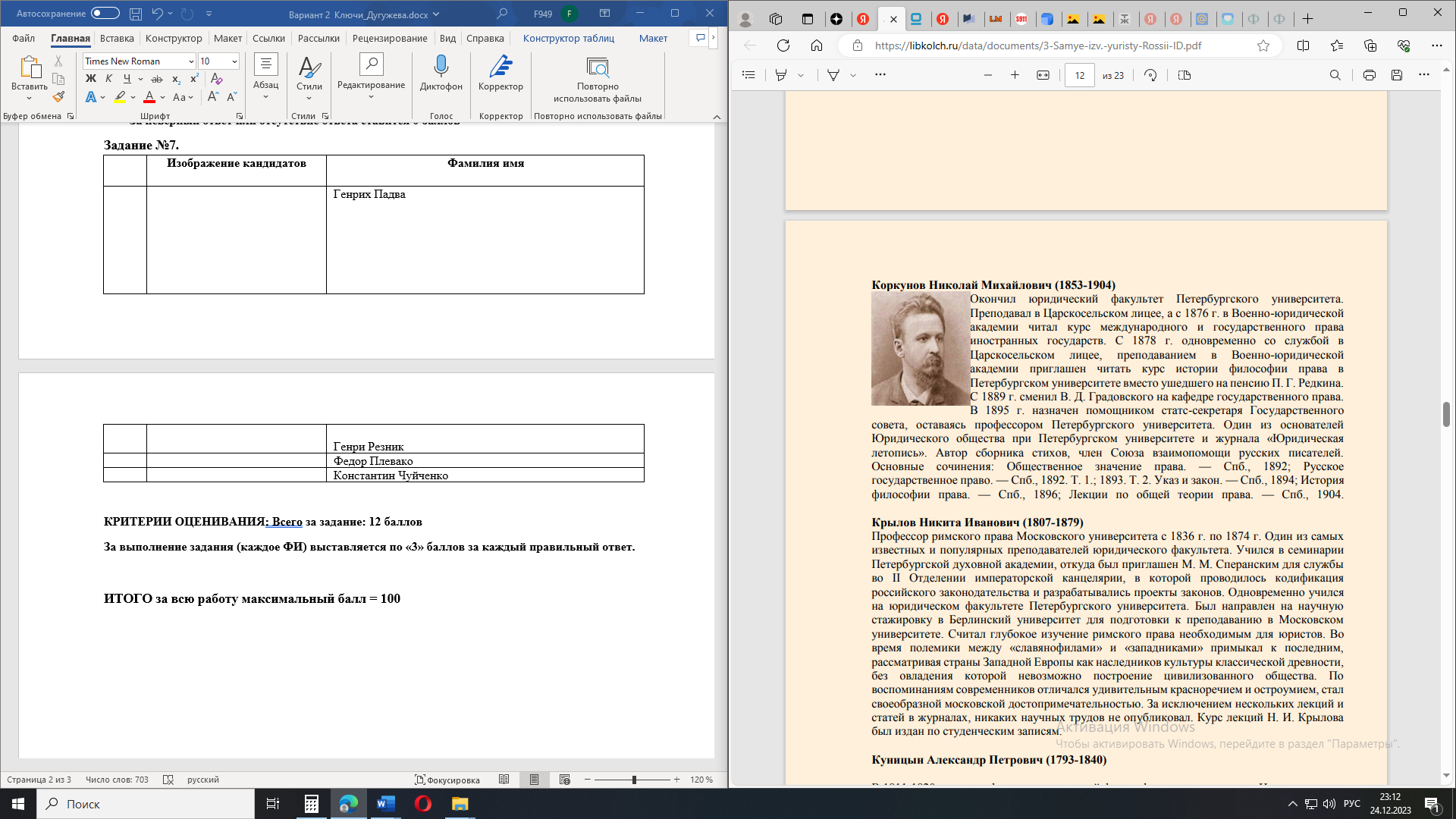 Коркунов Николай Михайлович «История философии права»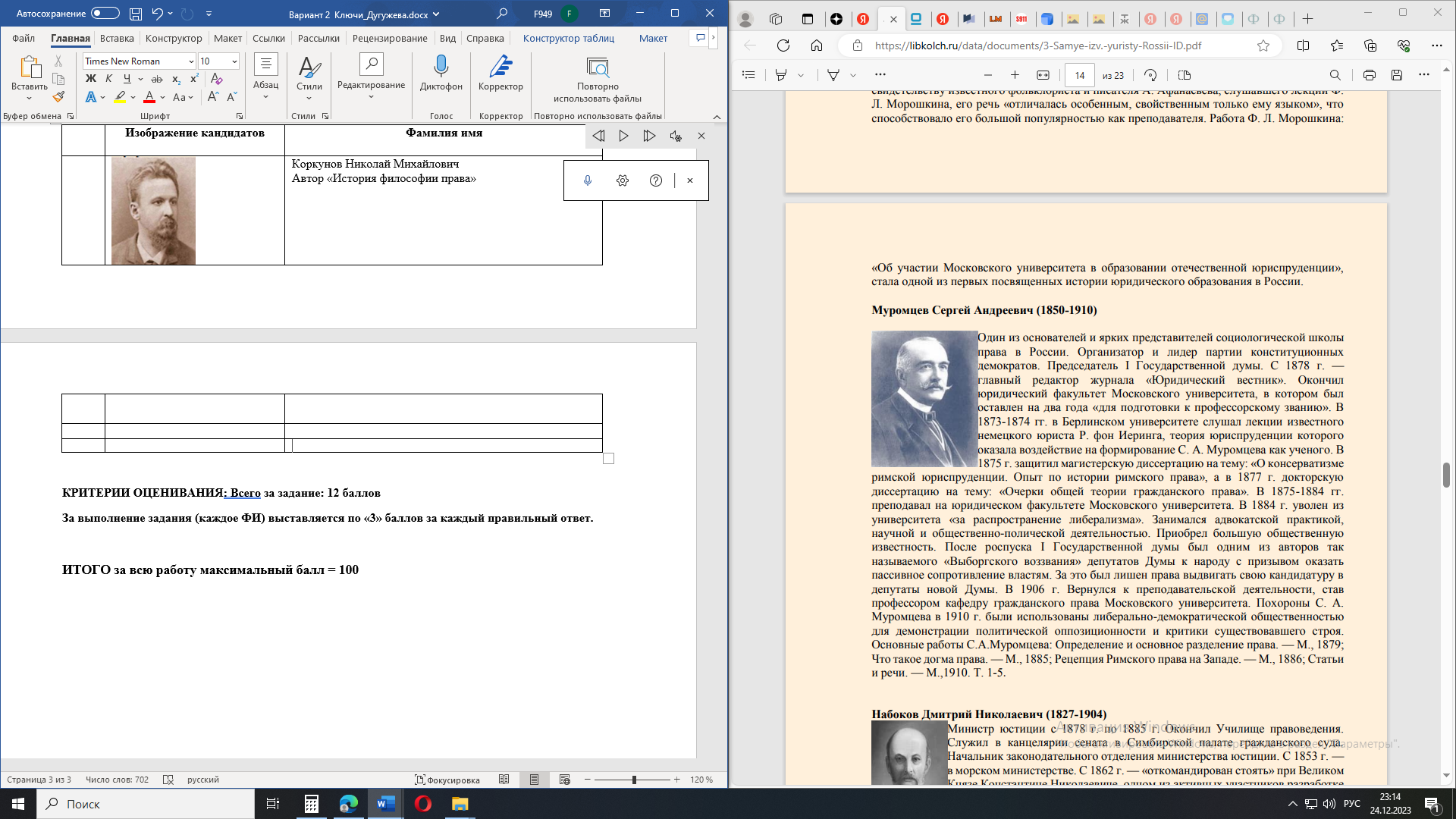 Муромцев Сергей Андреевич «Рецепция Римского права»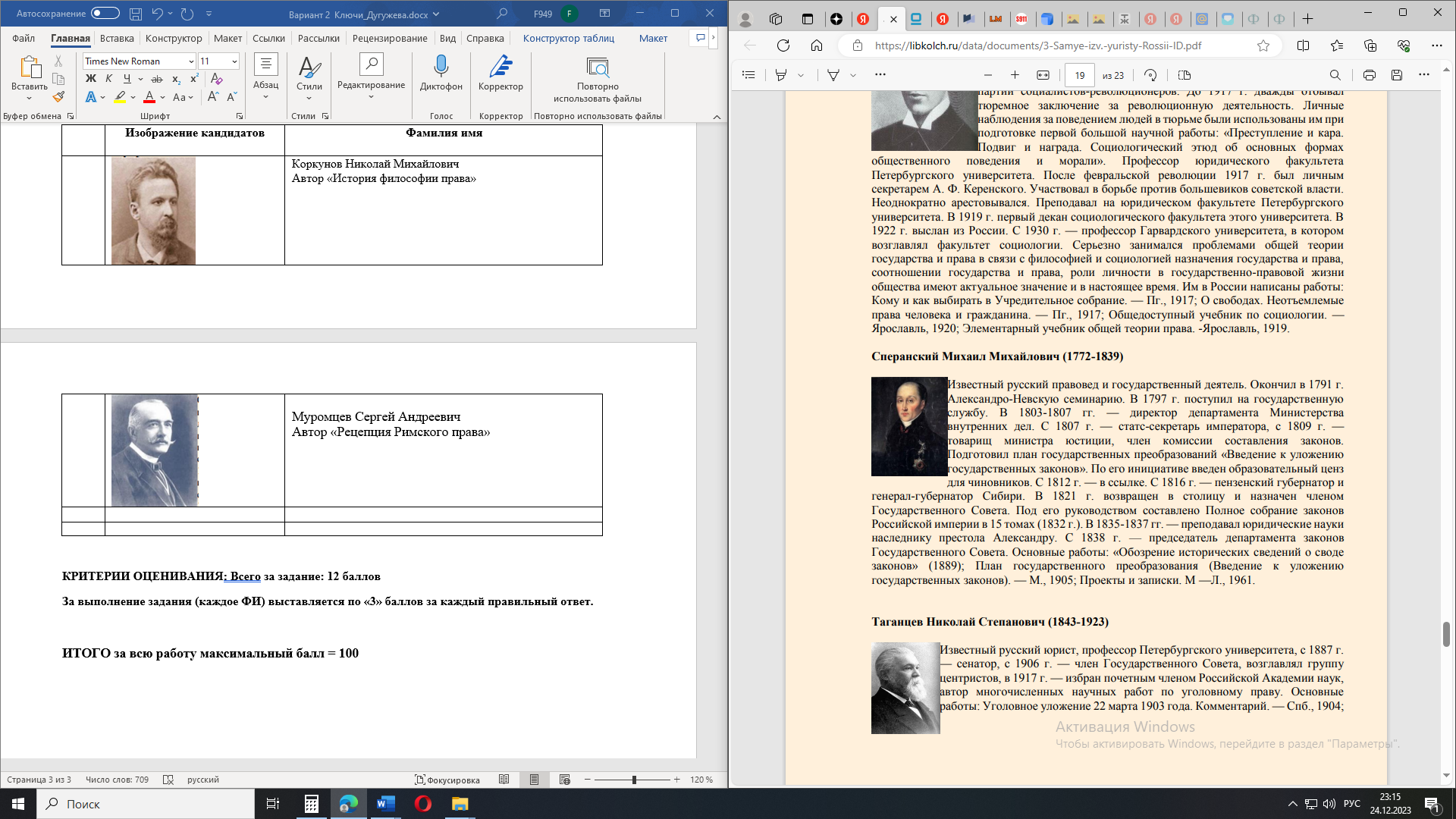 Сперанский Михаил Михайлович«Обозрение исторических сведений о своде законов»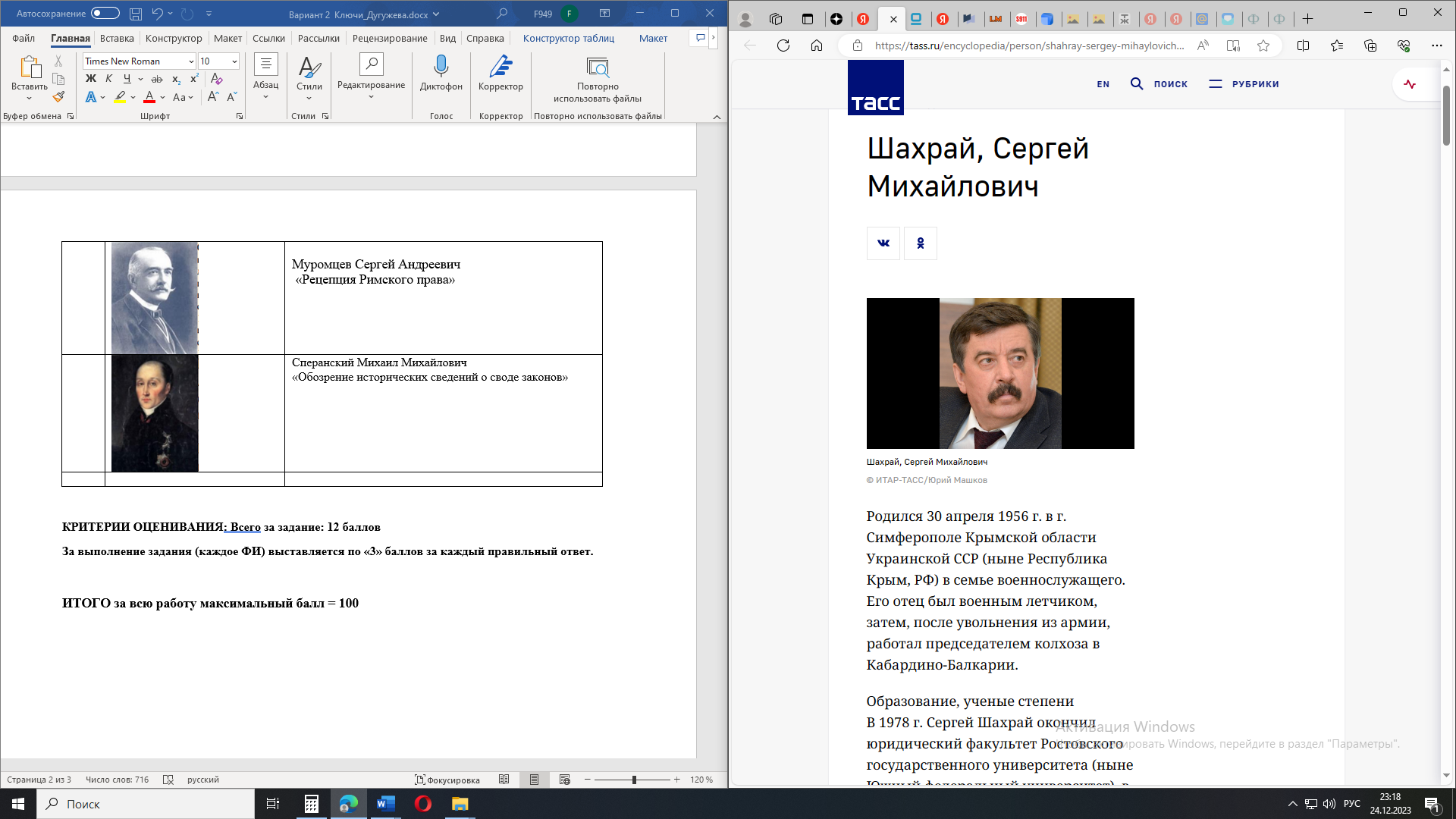 Шахрай Сергей Михайлович«Неизвестная Конституция»ЗаданияБаллы192736485663768597108118127138148154